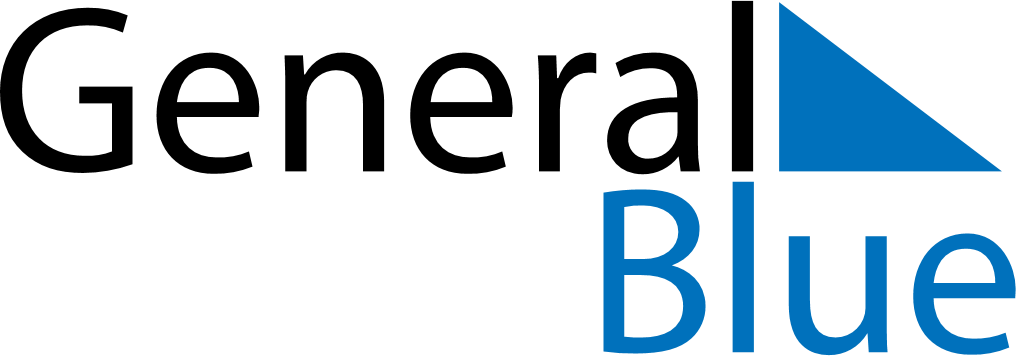 November 2019November 2019November 2019PhilippinesPhilippinesMondayTuesdayWednesdayThursdayFridaySaturdaySunday123All Saints’ DayAll Souls’ Day45678910Birthday of Muhammad (Mawlid)1112131415161718192021222324252627282930Bonifacio Day